استمارة تعريف بعضو هيئة تدريسية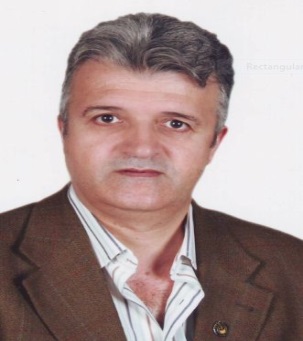 الكلية: العلوم التطبيقيةالإسم: تمام المنزلجيالمرتبة العلمية: أستاذ مساعدالاختصاص: كيمياء فيزيائيةاسم الجامعة : كلود برنار – ليون الأولىعنوان الجامعة: ليون – فرنسا الصفة العلمية أو الإدارية: عضو هيئة تدريسيةالاهتمامات العلمية والبحثية: مجال الحركية الكيميائية – دراسة التفاعلات الحفزية والثباتية الكيميائية.الاهتمامات العلمية والبحثية: مجال الحركية الكيميائية – دراسة التفاعلات الحفزية والثباتية الكيميائية.المناصب العلمية والإدارية: نائب عميد للشؤون العلمية والإدارية بكلية العلوم الصحية جامعة البعث.المناصب العلمية والإدارية: نائب عميد للشؤون العلمية والإدارية بكلية العلوم الصحية جامعة البعث.